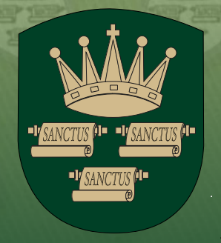 The Lord Almighty is holy.  His glory fills the world.   Isaiah 6:3All Saints Inter-church Academy is seeking Foundation Governors to work in partnership with the school.All Saints is an inter-church school with a distinctive Christian ethos. Life at All Saints is rooted in Gospel values and we celebrate the traditions of both the Roman Catholic and Anglican faith. We are inspired by the spirit of Christ and we welcome children from all faith backgrounds and none.We strive to live holy lives at All Saints through“… love that is patient and kind” that “never gives up”enabling us to “Go out into the world, and love the people we meet.”(Saint Paul and Saint Teresa)Our mission statement is lived out through our core values of Service, Thankfulness and Understanding.The governing body is a corporate body that has responsibility for the governance of the school. All members of the governing body, regardless of what category of governor they fall into, have a duty to undertake these three core elements of governance.The foundation governor has particular importance, however, for these governors also have a remit as representatives of the founding church and of the trustees. All governors must bear in mind the principles of the Church of England, of the trust deed, and of the ethos statement of the school in relation to all three core elements of governance. It is the specific responsibility of the foundation governors to ensure that the foundation of the school is sustained and developed. This has a vital role to play in the creation of the School Development Plan, which should include all aspects of the school, underpinned by the ethos statement. The foundation governor will also be able to help promote the school’s relationship to both the local and diocesan church community, and through this to the local community in a wider sense.All Governors are required to undergo a Disclosure & Barring Check (DBS). The DBS check enables organisations in the public, private and voluntary sectors to make safe recruitment decisions.For further information about the role of Foundation Governor, please contact the Clerk to the Governors Laura Corcoran/ 07985755462.